                               แบบ รข. ๑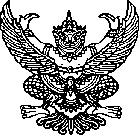 แบบคำขอหนังสือรับรองการขายภายในประเทศ (Certificate of Free Sale Request Form)_________________________	เขียนที่ 		วันที่	เดือน	พ.ศ.		ข้าพเจ้าในนามของบริษัทส่งออก (ระบุเป็นภาษาอังกฤษ) 	ที่อยู่บริษัท (ระบุเป็นภาษาอังกฤษ) 	 นามของบริษัทผู้ผลิตสินค้า (ระบุเป็นภาษาอังกฤษ) 	เลขที่ใบอนุญาตผลิต 	ที่อยู่บริษัท (ระบุเป็นภาษาอังกฤษ)	มีความประสงค์ขอหนังสือ Certificate of Free Sale จำนวน	ฉบับ ส่งไปยังประเทศ	จำนวน	รายการ
มีรายละเอียดสินค้าดังนี้ (ระบุชื่อผลิตภัณฑ์เป็นภาษาอังกฤษ)หมายเหตุ : ประเภทสินค้า (ระบุตามหมายเลขด้านล่าง)๑. ประเภทวัตถุดิบ		      ๒. ประเภทสารผสมล่วงหน้า (พรีมิกซ์)		๓. ประเภทอาหารเสริมสำหรับสัตว์	๔. ประเภทอาหารสัตว์ผสมสำเร็จรูป	๕. อื่นๆ. (ระบุ)	เอกสารประกอบการพิจารณาอาหารสัตว์ควบคุมเฉพาะดังนี้ (โปรดทำเครื่องหมาย)  ใบอนุญาตผลิตอาหารสัตว์ควบคุมเฉพาะ(สำเนา) 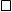 ใบสำคัญการขึ้นทะเบียนอาหารสัตว์ควบคุมเฉพาะ พร้อมฉลากภาษาไทย (สำเนา)	เอกสารประกอบการพิจารณาอาหารสัตว์อื่นนอกจากอาหารสัตว์ควบคุมเฉพาะดังนี้ (โปรดทำเครื่องหมาย)      ใบแจ้งราคาสินค้า (invoice) การขายสินค้าภายในประเทศ      หนังสือรับรองสูตรอาหารสัตว์	 เอกสารอื่นที่เกี่ยวข้องตามที่เจ้าหน้าที่ร้องขอ (ระบุ)			ผู้ยื่นคำขอ	(	)	หมายเลขโทรศัพท์ที่ติดต่อได้	ชื่อการค้าเลขทะเบียนประเภทสินค้า